Monday, 25 January 2021Year 10 online Parents’ Evening Thursday 4th FebruaryDear Parent/Carer,Unfortunately, under the current lockdown restrictions, we are unable to hold a face to face Parents’ Evening in the Academy building as we would normally do. We will, therefore, be holding an online Parents’ Evening on Thursday 4th February from 3.30pm-6.30pm. Parents’ Evening will be held on Edulink and guidance of how to book appointments and conduct video calls with your child’s teachers is attached. The app allows you to submit a small number of questions prior to the meeting. Thank you to those of you who have already downloaded the Edulink app. If you have not yet downloaded the app, please take the opportunity to do so now. The app is an effective tool for keeping in touch with the academy and receiving important information about your child. If you are unable to set up Edulink, please contact the school office, office@cma.bfet.uk who will be happy to support you.Each meeting with a teacher will last exactly 4 minutes; after this time the meeting will automatically end. You will be connected to your next meeting when it is scheduled to begin. We encourage you to book an appointment with each of your child’s teachers so you can discuss your child’s current progress and engagement.At Cedar Mount Academy we believe that all students should learn to be the best version of themselves, so that they leave school after five years as happy, caring and knowledgeable young people ready contribute as global citizens. We hope this parents’ evening will give you the opportunity to support us in this, and support your child to fulfil his or her potential.We a very much looking forward to meeting with you on the 4th of February. Should you wish to discuss this further, or require support with matters such as internet access or free school meals vouchers please feel free to contact the Year 10 progress team, Mrs Croft (LCroft@cma.bfet.uk) and Mr Malji (TMalji@cma.bfet.uk). Yours faithfully,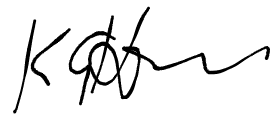 K Hodgson